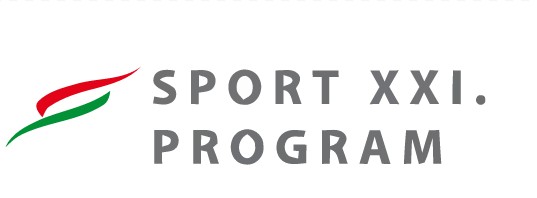 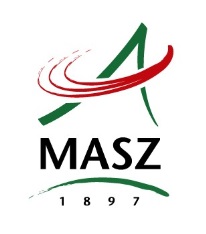 Sport XXI.-  programÉszakkelet-magyarországi régió mezei futóverseny  2021. november 06. szombatEredményekU12Nagy Boglárka- 26.Forgács Petra- 38.Solymosi Vivien- 39.Szendrei Zsófia- 42Nyitray Dorottya- 45.Egyéni versenyRasztóczky Péter MVSIAsztalos Hunor- EgerJósvai Dávid- EgerBeke Adrienn- MVSIPogonyi Borbála- KazincbarcikaMérten Luca- KazincbarcikaCsapat helyezésCsapatVersenyző neveSzül. évHelyezésÖssz. helyezési számI.helyMVSIRasztóczki Péter20111.80I.helyMVSIBeke Adrienn20114.80I.helyMVSIForgács Anna20107.80I.helyMVSIKirály Csenge2010880I.helyMVSISzirmai Hunor2011980I.helyMVSIDiószegi Nelli201012.80I.helyMVSIBéres Vanda 201014.80I.helyMVSIGábor Emma201125.80Csapat helyezésCsapatVersenyző neveSzül. évHelyezésÖssz. helyezési számII.helyEgerFöldi Jázmin201011113II.helyEgerSzarka Vince201222113II.helyEgerJósvai Dávid20103113II.helyEgerHorváth Császár Á201110113II.helyEgerStumpf  Olivér201121113II.helyEgerÁgó Beri201031113II.helyEgerSzabó Medve Laura201013113II.helyEgerAsztalos Hunor20102.113Csapat helyezésCsapatVersenyző neveSzül. évHelyezésÖssz. helyezési számIII.helyKazincbarcika“A”Molnár Száva201017124III.helyKazincbarcika“A”Szolyák Dorka201019124III.helyKazincbarcika“A”Finta Lídia201123124III.helyKazincbarcika“A”Pogonyi Borbála20105124III.helyKazincbarcika“A”Körösi Norman201118124III.helyKazincbarcika“A”Klimon Áron201116124III.helyKazincbarcika“A”Mértel Luca20106124III.helyKazincbarcika“A”Watt Taylor john201020124Csapat helyezésCsapatVersenyző neveSzül. évHelyezésÖssz. helyezési számV.helyÓzd BolykiVisnyiczki Attila201133278V.helyÓzd BolykiMusa Noel201141278V.helyÓzd BolykiSlága Natália201140278V.helyÓzd BolykiKónya Boglárka201134278V.helyÓzd BolykiKiss-Horváth Hanna201143278V.helyÓzd BolykiKoi Patricia201144278V.helyÓzd BolykiTóth Barbara2011 28278V.helyÓzd BolykiVincze Zoltán201115278Csapat helyezésCsapatVersenyző neveSzül. évHelyezésÖssz. helyezési számIV.helyKazincbarcika “B”Kerékgyártó Hanna201136250IV.helyKazincbarcika “B”Mikulecz Viktória201130250IV.helyKazincbarcika “B”Áll Anna201132250IV.helyKazincbarcika “B”Zabari Gréta201137250IV.helyKazincbarcika “B”Fészki Hanna201129250IV.helyKazincbarcika “B”Dékány Péter201135250IV.helyKazincbarcika “B”Piaszkó Jázmin2011 27250IV.helyKazincbarcika “B”Tyukodi Izabella201124250